КАБИНЕТ МИНИСТРОВ РЕСПУБЛИКИ АДЫГЕЯПОСТАНОВЛЕНИЕот 1 октября 2021 г. N 203ОБ ОРГАНИЗАЦИИОКАЗАНИЯ ГОСУДАРСТВЕННЫХ УСЛУГ В СОЦИАЛЬНОЙ СФЕРЕНА ТЕРРИТОРИИ РЕСПУБЛИКИ АДЫГЕЯВ соответствии с Федеральным законом "О государственном (муниципальном) социальном заказе на оказание государственных (муниципальных) услуг в социальной сфере", постановлением Правительства Российской Федерации от 13 октября 2020 года N 1678 "Об утверждении общих требований к принятию решений органами государственной власти субъектов Российской Федерации (органами местного самоуправления) об организации оказания государственных (муниципальных) услуг в социальной сфере" Кабинет Министров Республики Адыгея постановляет:1. Утвердить:1) План апробации механизмов организации оказания государственных услуг в социальной сфере на территории Республики Адыгея согласно приложению N 1;2) значения показателей эффективности организации оказания государственных услуг в социальной сфере согласно приложению N 2;3) состав рабочей группы по организации оказания государственных услуг в социальной сфере в соответствии с Федеральным законом от 13 июля 2020 года N 189-ФЗ "О государственном (муниципальном) социальном заказе на оказание государственных (муниципальных) услуг в социальной сфере" на территории Республики Адыгея.2. Установить, что:1) определение исполнителей государственных услуг в социальной сфере (далее - исполнители услуг) путем отбора исполнителей услуг осуществляется в отношении следующих государственных услуг:а) "Предоставление социального обслуживания в форме социального обслуживания на дому" с уникальными номерамиб) "Организация профессионального обучения и дополнительного профессионального образования безработных граждан, включая обучение в другой местности" с уникальным номером 853000О.99.0.АЭ31АА00008;в) "Услуга по созданию условий в Республике Адыгея для обеспечения отдельных категорий граждан возможностью путешествовать с целью развития туристского потенциала Российской Федерации" с уникальным номером 791200.Р.01.0.79020001000;г) "Спортивная подготовка по олимпийским видам спорта "Дзюдо" этап начальной подготовки" с уникальным номером 9319000О.99.0.БВ27АА85001;(абзац "г" введен Постановлением Кабинета Министров РА от 04.10.2023 N 238)д) реализация дополнительных образовательных программ (за исключением дополнительных предпрофессиональных программ в области искусств) на территории Республики Адыгея с уникальными номерами: 854199.Р.01.0.1Г420002001; 854199.Р.01.0.1Г420003001; 854199.Р.01.0.1Г420005001; 854199.Р.01.0.1Г420006001; 854199.Р.01.0.1Г420007001; 854199.Р.01.0.1Г420008001; 11Г42001000307000000132;(абзац "д" введен Постановлением Кабинета Министров РА от 04.10.2023 N 238)(пп. 1 в ред. Постановления Кабинета Министров РА от 24.01.2023 N 9)2) положения части 1 статьи 8 Федерального закона от 13 июля 2020 года N 189-ФЗ "О государственном (муниципальном) социальном заказе на оказание государственных (муниципальных) услуг в социальной сфере" (далее - Федеральный закон N 189-ФЗ) не применяются на территории Республики Адыгея в течение 2022 года;3) обмен документами между уполномоченными органами исполнительной власти Республики Адыгея, потребителями государственных услуг в социальной сфере, исполнителями услуг, участниками отбора исполнителей услуг, иными юридическими лицами и физическими лицами в 2022 году осуществляется на бумажном носителе посредством почтовой связи;(в ред. Постановления Кабинета Министров РА от 04.10.2023 N 238)4) информация и документы, формирование которых предусмотрено Федеральным законом N 189-ФЗ, подлежат размещению на едином портале бюджетной системы Российской Федерации в информационно-телекоммуникационной сети "Интернет" (далее соответственно - информация и документы, единый портал бюджетной системы) в соответствии с Бюджетным кодексом Российской Федерации в следующем порядке:а) орган исполнительной власти Республики Адыгея, уполномоченный на формирование и исполнение государственных социальных заказов на оказание государственных услуг в социальной сфере, в срок не позднее 5 рабочих дней со дня формирования информации и документов направляет информацию и документы в Министерство финансов Республики Адыгея в целях их размещения на едином портале бюджетной системы;(в ред. Постановления Кабинета Министров РА от 04.10.2023 N 238)б) Министерство финансов Республики Адыгея обеспечивает публикацию информации и документов на едином портале бюджетной системы в соответствии с бюджетным законодательством Российской Федерации.3. Контроль за выполнением настоящего постановления возложить на Министерство труда и социального развития Республики Адыгея.4. Настоящее постановление вступает в силу со дня его принятия.Премьер-министрРеспублики АдыгеяГ.МИТРОФАНОВПриложение N 1к постановлениюКабинета МинистровРеспублики Адыгеяот 1 октября 2021 г. N 203ПЛАНАПРОБАЦИИ МЕХАНИЗМОВ ОРГАНИЗАЦИИ ОКАЗАНИЯ ГОСУДАРСТВЕННЫХУСЛУГ В СОЦИАЛЬНОЙ СФЕРЕ НА ТЕРРИТОРИИ РЕСПУБЛИКИ АДЫГЕЯПриложение N 2к постановлениюКабинета МинистровРеспублики Адыгеяот 1 октября 2021 г. N 203ЗНАЧЕНИЯПОКАЗАТЕЛЕЙ ЭФФЕКТИВНОСТИ ОРГАНИЗАЦИИ ОКАЗАНИЯГОСУДАРСТВЕННЫХ УСЛУГ В СОЦИАЛЬНОЙ СФЕРЕПредоставление социального обслуживания в форме социальногообслуживания на домупо государственной услуге в социальной сфере "Услугапо созданию условий в Республике Адыгея для обеспеченияотдельных категорий граждан возможностью путешествоватьс целью развития туристского потенциалаРоссийской Федерации"по государственной услуге в социальной сфере "Организацияпрофессионального обучения и дополнительногопрофессионального образования безработных граждан, включаяобучение в другой местности"по государственной услуге в социальной сфере"Спортивная подготовка по олимпийским видам спорта "Дзюдо"этап начальной подготовки(введен Постановлением Кабинета Министров РАот 04.10.2023 N 238)по государственной услуге в социальной сфере"Прием в государственные образовательные организацииРеспублики Адыгея, реализующие дополнительныеобщеобразовательные программы(введен Постановлением Кабинета Министров РАот 04.10.2023 N 238)Приложение N 3к постановлениюКабинета МинистровРеспублики Адыгеяот 1 октября 2021 г. N 203СОСТАВРАБОЧЕЙ ГРУППЫ ПО ОРГАНИЗАЦИИ ОКАЗАНИЯ ГОСУДАРСТВЕННЫХУСЛУГ В СОЦИАЛЬНОЙ СФЕРЕ В СООТВЕТСТВИИ ФЕДЕРАЛЬНЫМЗАКОНОМ ОТ 13 ИЮЛЯ 2020 ГОДА N 189-ФЗ "О ГОСУДАРСТВЕННОМ(МУНИЦИПАЛЬНОМ) СОЦИАЛЬНОМ ЗАКАЗЕ НА ОКАЗАНИЕГОСУДАРСТВЕННЫХ (МУНИЦИПАЛЬНЫХ) УСЛУГ В СОЦИАЛЬНОЙСФЕРЕ" НА ТЕРРИТОРИИ РЕСПУБЛИКИ АДЫГЕЯ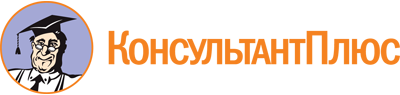 Постановление Кабинета Министров РА от 01.10.2021 N 203
(ред. от 04.10.2023)
"Об организации оказания государственных услуг в социальной сфере на территории Республики Адыгея"
(вместе с "Планом апробации механизмов организации оказания государственных услуг в социальной сфере на территории Республики Адыгея", "Значениями показателей эффективности организации оказания государственных услуг в социальной сфере", "Составом рабочей группы по организации оказания государственных услуг в социальной сфере в соответствии Федеральным законом от 13 июля 2020 года N 189-ФЗ "О государственном (муниципальном) социальном заказе на оказание государственных (муниципальных) услуг в социальной сфере" на территории Республики Адыгея")Документ предоставлен КонсультантПлюс

www.consultant.ru

Дата сохранения: 11.11.2023
 Список изменяющих документов(в ред. Постановлений Кабинета Министров РА от 03.08.2022 N 185,от 24.01.2023 N 9, от 04.10.2023 N 238)880000О.99.0.АЭ22АА00000,880000О.99.0.АЭ26АА00000,880000О.99.0.АЭ22АА01000,880000О.99.0.АЭ26АА01000,880000О.99.0.АЭ22АА02000,880000О.99.0.АЭ26АА02000,880000О.99.0.АЭ22АА04000, 880000О.99.0.АЭ26АА04000;880000О.99.0.АЭ22АА04000, 880000О.99.0.АЭ26АА04000;Список изменяющих документов(в ред. Постановлений Кабинета Министров РА от 03.08.2022 N 185,от 24.01.2023 N 9, от 04.10.2023 N 238)Номер п/пЭтап апробацииМероприятиеСрок исполненияРезультатОтветственные исполнители1.Проведение организационных мероприятий, необходимых для реализации положений Федерального закона от 13 июля 2020 года N 189-ФЗ "О государственном (муниципальном) социальном заказе на оказание государственных (муниципальных) услуг в социальной сфере" (далее - Федеральный закон N 189-ФЗ)1.1. Организация размещения информации и документов, формирование которых предусмотрено Федеральным законом N 189-ФЗ, на едином портале бюджетной системы Российской Федерации в информационно-телекоммуникационной сети "Интернет" в соответствии с бюджетным законодательством Российской Федерации (далее - единый портал бюджетной системы)до 31 декабря 2021 годаразмещение информации и документов на едином портале бюджетной системы организованоМинистерство труда и социального развития Республики Адыгея (далее - Министерство), Министерство финансов Республики Адыгея (далее - Минфин РА), Министерство цифрового развития, информационных и телекоммуникационных технологий Республики Адыгея (далее - Минцифра РА)1.Проведение организационных мероприятий, необходимых для реализации положений Федерального закона от 13 июля 2020 года N 189-ФЗ "О государственном (муниципальном) социальном заказе на оказание государственных (муниципальных) услуг в социальной сфере" (далее - Федеральный закон N 189-ФЗ)1.2. Обеспечение заключения в электронной форме соглашения с исполнителями государственных услуг:1) "Предоставление социального обслуживания в форме на дому";2) "Услуга по созданию условий в Республике Адыгея для обеспечения отдельных категорий граждан возможностью путешествовать с целью развития туристского потенциала Российской Федерации";3) "Организация профессионального обучения и дополнительного профессионального образования безработных граждан, включая обучение в другой местности"до 1 июля 2023 годазаключение соглашения с исполнителями услуг в электронной форме обеспеченоМинистерство, Минфин РА, Минцифра РА, Комитет Республики Адыгея по туризму и курортам, Управление государственной службы занятости населения Республики Адыгея(п. 1 в ред. Постановления Кабинета Министров РА от 24.01.2023 N 9)(п. 1 в ред. Постановления Кабинета Министров РА от 24.01.2023 N 9)(п. 1 в ред. Постановления Кабинета Министров РА от 24.01.2023 N 9)(п. 1 в ред. Постановления Кабинета Министров РА от 24.01.2023 N 9)(п. 1 в ред. Постановления Кабинета Министров РА от 24.01.2023 N 9)(п. 1 в ред. Постановления Кабинета Министров РА от 24.01.2023 N 9)2.Нормативное правовое обеспечение2.1. Разработка проекта постановления Кабинета Министров Республики Адыгея об утверждении порядка формирования государственных социальных заказов на оказание государственных услуг в социальной сфере, отнесенных к полномочиям исполнительных органов государственной власти Республики Адыгеядо 1 декабря 2021 годапроекты актов разработаны/акты утвержденыМинистерство2.Нормативное правовое обеспечение2.2. Разработка проекта постановления Кабинета Министров Республики Адыгея об утверждении формы и сроков формирования отчета об исполнении государственных социальных заказов на оказание государственных услуг в социальной сфере, отнесенных к полномочиям исполнительных органов государственной власти Республики Адыгеядо 1 декабря 2021 годапроекты актов разработаны/акты утвержденыМинистерство2.3. Разработка проекта постановления Кабинета Министров Республики Адыгея об утверждении порядка формирования социального сертификата на получение государственной услуги в социальной сфере в электронном видедо 15 октября 2022 годапроекты актов разработаны/акты утвержденыМинистерство, Минфин РА, Минцифра РА2.4. Разработка проекта постановления Кабинета Министров Республики Адыгея об утверждении порядка заключения в электронной форме соглашения, заключаемого по результатам отбора исполнителя услуг в целях исполнения государственного социального заказа на оказание государственных услуг в социальной сфере, утвержденного исполнительным органом государственной власти Республики Адыгеядо 1 октября 2022 годапроекты актов разработаны/акты утвержденыМинистерство, Минфин РА, Минцифра РА2.5. Разработка проекта постановления Кабинета Министров Республики Адыгея об утверждении порядка выдачи единого социального сертификата на получение двух и более государственных услуг в социальной сфере, которые включены в государственные социальные заказы одного или нескольких уполномоченных органов и оказание которых осуществляется в соответствии с социальным сертификатомдо 1 октября 2022 годапроекты актов разработаны/акты утвержденыМинистерство2.6. Разработка проекта постановления Кабинета Министров Республики Адыгея об утверждении порядка объединения государственных услуг в социальной сфере, организация оказания которых отнесена к полномочиям органов исполнительной власти Республики Адыгея, в целях одновременного проведения конкурса на заключение соглашения об оказании таких услугдо 1 декабря 2023 годапроекты актов разработаны/акты утвержденыМинистерство2.7. Разработка проекта постановления Кабинета Министров Республики Адыгея об утверждении порядка проведения конкурса в целях заключения соглашения об оказании государственных услуг в социальной сфере, отнесенных к полномочиям органов исполнительной власти Республики Адыгеядо 1 декабря 2023 годапроекты актов разработаны/акты утвержденыМинистерство2.8. Разработка проекта постановления Кабинета Министров Республики Адыгея об иных условиях, включаемых в договор, заключаемый исполнителем услуг с потребителем услуг в целях оказаниягосударственных услуг в социальной сфере, отнесенных к полномочиям органов исполнительной власти Республики Адыгеядо 1 декабря 2022 годапроекты актов разработаны/акты утвержденыМинистерство(в ред. Постановления Кабинета Министров РА от 04.10.2023 N 238)(в ред. Постановления Кабинета Министров РА от 04.10.2023 N 238)(в ред. Постановления Кабинета Министров РА от 04.10.2023 N 238)(в ред. Постановления Кабинета Министров РА от 04.10.2023 N 238)(в ред. Постановления Кабинета Министров РА от 04.10.2023 N 238)(в ред. Постановления Кабинета Министров РА от 04.10.2023 N 238)3.Коммуникационная поддержка3.1. Организация и проведение семинара-совещания с потенциальными исполнителями услугIII квартал 2022 годасовещание проведеноМинистерство3.Коммуникационная поддержка3.2. Подготовка материалов и проведение разъяснительной кампании (взаимодействие со средствами массовой информации) о реализации апробации механизмов организации оказания государственных услуг в социальной сфере (далее - апробация)II квартал 2022 годаматериалы подготовленыМинистерство3.Коммуникационная поддержка3.3. Проведение консультаций, семинаров, совещаний с заинтересованными сторонами (в том числе потребителями услуг, представителями негосударственных организаций и некоммерческих организаций, должностными лицами и персоналом, работающими непосредственно с потребителями услуг), привлекаемыми к участию в апробациипостоянноконсультации проведеныМинистерство3.Коммуникационная поддержка3.4. Подготовка плана мероприятий Министерства труда и социального развития Республики Адыгея по освещению в средствах массовой информации реализации Федерального закона N 189-ФЗдо 1 января 2022 годаплан мероприятий утвержденМинистерство4.Решение о государственных услугах, исполнители которых будут определены по результатам отбора исполнителей услуг, и выбор способа отбора исполнителей услугформирование, утверждение и размещение государственного социального заказа на 2023 год на оказание государственных услуг:1) "Предоставление социальных услуг в форме социального обслуживания на дому";2) "Услуга по созданию условий в Республике Адыгея для обеспечения отдельных категорий граждан возможностью путешествовать с целью развития туристского потенциала Российской Федерации";3) "Организация профессионального обучения и дополнительного профессионального образования безработных граждан, включая обучение в другой местности";4) "Спортивная подготовка по олимпийским видам спорта "Дзюдо" этап начальной подготовки";5) "Реализация дополнительных образовательных программ (за исключением дополнительных предпрофессиональных программ в области искусств) на территории Республики Адыгея"до 31 декабря 2022 годагосударственный социальный заказ утвержден и размещенМинистерство, Комитет Республики Адыгея по туризму и курортам, Управление государственной службы занятости населения Республики Адыгея, Комитет Республики Адыгея по физической культуре и спорту, Министерство образования и науки Республики Адыгея(п. 4 в ред. Постановления Кабинета Министров РА от 04.10.2023 N 238)(п. 4 в ред. Постановления Кабинета Министров РА от 04.10.2023 N 238)(п. 4 в ред. Постановления Кабинета Министров РА от 04.10.2023 N 238)(п. 4 в ред. Постановления Кабинета Министров РА от 04.10.2023 N 238)(п. 4 в ред. Постановления Кабинета Министров РА от 04.10.2023 N 238)(п. 4 в ред. Постановления Кабинета Министров РА от 04.10.2023 N 238)5.Отбор исполнителей услуг (в случае выбора способа отбора исполнителей услуг)5.1. Проведение отбора исполнителей государственных услуг:1) "Предоставление социальных услуг в форме социального обслуживания на дому";2) "Услуга по созданию условий в Республике Адыгея для обеспечения отдельных категорий граждан возможностью путешествовать с целью развития туристского потенциала Российской Федерации";3) "Организация профессионального обучения и дополнительного профессионального образования безработных граждан, включая обучение в другой местности";4) "Спортивная подготовка по олимпийским видам спорта "Дзюдо" этап начальной подготовки";5) "Реализация дополнительных образовательных программ (за исключением дополнительных предпрофессиональных программ в области искусств) на территории Республики Адыгея"с 1 января 2023 годаотбор проведенМинистерство, Комитет Республики Адыгея по туризму и курортам, Управление государственной службы занятости населения Республики Адыгея, Комитет Республики Адыгея по физической культуре и спорту, Министерство образования и науки Республики Адыгея5.Отбор исполнителей услуг (в случае выбора способа отбора исполнителей услуг)5.2. Заключение соглашений по результатам отбора исполнителя государственных услуг в социальной сфере в целях исполнения государственного социального заказа на 2023 год на оказание государственных услуг:1) "Предоставление социальных услуг в форме социального обслуживания на дому";2) "Услуга по созданию условий в Республике Адыгея для обеспечения отдельных категорий граждан возможностью путешествовать с целью развития туристского потенциала Российской Федерации";3) "Организация профессионального обучения и дополнительного профессионального образования безработных граждан, включая обучение в другой местности";4) "Спортивная подготовка по олимпийским видам спорта "Дзюдо" этап начальной подготовки";5) "Реализация дополнительных образовательных программ (за исключением дополнительных предпрофессиональных программ в области искусств) на территории Республики Адыгея"с 1 января 2023 годасоглашения заключеныМинистерство, Комитет Республики Адыгея по туризму и курортам, Управление государственной службы занятости населения Республики Адыгея, Комитет Республики Адыгея по физической культуре и спорту, Министерство образования и науки Республики Адыгея(п. 5 в ред. Постановления Кабинета Министров РА от 04.10.2023 N 238)(п. 5 в ред. Постановления Кабинета Министров РА от 04.10.2023 N 238)(п. 5 в ред. Постановления Кабинета Министров РА от 04.10.2023 N 238)(п. 5 в ред. Постановления Кабинета Министров РА от 04.10.2023 N 238)(п. 5 в ред. Постановления Кабинета Министров РА от 04.10.2023 N 238)(п. 5 в ред. Постановления Кабинета Министров РА от 04.10.2023 N 238)6.Система мониторинга и оценки результатов оказания государственных услуг6.1. Организация конференции по вопросам системы мониторинга и оценки результатов оказания государственных услугIV квартал 2023 годаконференция проведенаМинистерство6.Система мониторинга и оценки результатов оказания государственных услуг6.2. Разработка системы мониторинга и оценки результатов оказания государственных услугIV квартал 2023 годаметодические рекомендации по системе мониторинга и оценке результатов оказания государственных услуг утвержденыМинистерство7.Оценка результатов апробации7.1. Подготовка информации о реализации мероприятий, предусмотренных соглашением о сотрудничестве в сфере апробации механизмов организации оказания государственных (муниципальных) услуг в социальной сфере в соответствии с Федеральным законом "О государственном (муниципальном) социальном заказе на оказание государственных (муниципальных) услуг в социальной сфере"до 31 декабря 2022 года, далее - ежегодноинформация подготовленаМинистерство7.Оценка результатов апробации7.2. Обеспечение участия в совещании по оценке достижения утвержденных показателей эффективности по результатам апробациипо мере проведенияучастие обеспеченоМинистерствоСписок изменяющих документов(в ред. Постановлений Кабинета Министров РА от 24.01.2023 N 9,от 04.10.2023 N 238)Номер п/пЦельТип индикатораИндикаторБазовая величинаЦелевой ориентирОтветственный исполнитель1.Улучшение условий для оказания государственных услуг некоммерческими организациямипроцессобщее количество некоммерческих организаций, оказывающих государственные услуги в отраслях социальной сферы, которым предоставляется государственная поддержка (в том числе обучение, налоговые льготы и тому подобное), единицзначение: 5год: 2022значение: 11 год: 2024Министерство труда и социального развития Республики Адыгея (далее - Министерство)1.промежуточный результатобщее количество некоммерческих организаций, оказывающих государственные услуги в социальной сфере, единицзначение: 5год: 2022значение: 10 год: 2024Министерство1.итоговый результатколичество некоммерческих организаций, оказывающих государственные услуги в социальной сфере, выбранные для апробации механизмов организации оказания государственных услуг в социальной сфере в соответствии с Федеральным законом от 13 июля 2020 года N 189-ФЗ "О государственном (муниципальном) социальном заказе на оказание государственных (муниципальных) услуг в социальной сфере" (далее соответственно - апробация, Федеральный закон N 189-ФЗ), единиц,значение: 5год: 2022значение: 6год: 2024Министерство1.итоговый результатиз них количество некоммерческих организаций, которым предоставляется государственная поддержка (в том числе обучение, налоговые льготы и тому подобное), единицзначение: 0год: 2022значение: 6год: 2024Министерство2.Усиление конкуренции при выборе негосударственных исполнителей услугпроцессуточнение/доработка актов органов государственной власти Республики Адыгея с учетом механизмов, предусмотренных Федеральным законом N 189-ФЗзначение: 2год: 2022значение: 2год: 2024Министерство2.промежуточный результатколичество юридических лиц, индивидуальных предпринимателей, физических лиц - производителей товаров, работ, услуг, участвовавших в процедурах отбора исполнителей государственных услуг в социальной сфере (далее - исполнитель услуг) в целях оказания государственных услуг в социальной сфере, выбранных для апробации,значение: 14 год: 2022значение: 15 год: 2024Министерство2.промежуточный результатиз них количество юридических лиц, индивидуальных предпринимателей, физических лиц - производителей товаров, работ, услуг, включенных в реестр исполнителей государственных услуг в социальной сфере в соответствии с социальным сертификатом, выбранных для апробациизначение: 14 год: 2022значение: 15 год: 2024Министерство2.итоговый результатдоля юридических лиц, не являющихся государственными учреждениями, индивидуальных предпринимателей, физических лиц - производителей товаров, работ, услуг, имеющих высокий уровень потенциала для конкуренции с государственными учреждениями при отборе исполнителей услуг в целях оказания государственных услуг в социальной сфере, выбранных для апробации в общем объеме организаций, оказывающих указанные услугизначение: 12,5%год: 2022значение: 12,5%год: 2024Министерство3.Увеличение охвата услугами/доступа к услугампроцессинформационная кампания для потребителей государственных услуг в социальной сфере (далее - потребитель услуг) и исполнителей услугзначение: 2год: 2023значение: 2год: 2024Министерство3.промежуточный результатобщее количество юридических лиц, индивидуальных предпринимателей, физических лиц - производителей товаров, работ, услуг, оказывающих государственные услуги в социальной сфере, выбранных для апробации, единиц,значение: 14 год: 2022значение: 15 год: 2024Министерство3.промежуточный результатиз них количество юридических лиц, не являющихся государственными учреждениями, индивидуальных предпринимателей, физических лиц - производителей товаров, работ, услуг, единицзначение: 5год: 2022значение: 6год: 2024Министерство3.итоговый результатобщее количество потребителей государственных услуг в социальной сфере, выбранных для апробации, человекзначение: 7033 год: 2022значение: 7033 год: 2024Министерство3.итоговый результатколичество потребителей услуг, получивших государственную услугу в социальной сфере, выбранную для апробации, у исполнителей услуг, не являющихся государственными учреждениями, человекзначение: 400 год: 2022значение: 440 год: 2024Министерство4.Повышение качества оказанных услугпроцессопределение стандартов (порядков) оказания государственных услуг в социальной сфере, выбранных для апробации, и минимальных требований к качеству их оказаниязначение: 1год: 2022значение: 1год: 2024Министерство4.процесссоздание системы мониторинга и оценки (в том числе информационной системы при наличии возможности) качества оказания государственных услуг в социальной сфере, выбранных для апробациизначение: 0год: 2022значение: 1год: 2024Министерство4.процессналичие в Министерстве, осуществляющем регулирование оказания государственных услуг в социальной сфере, выбранных для апробации, структурного подразделения, осуществляющего мониторинг оказания таких услуг в соответствии со стандартом (порядком) их оказания (далее - структурное подразделение), а также перечня мероприятий по проведению указанного мониторинга и показателей реализации таких мероприятий (далее - чек-лист)значение: 0год: 2022значение: 1год: 2024Министерство4.промежуточный результатколичество юридических лиц, индивидуальных предпринимателей, физических лиц - производителей товаров, работ, услуг, оказывающих государственные услуги в социальной сфере, выбранные для апробации, проводящих мониторинг оказания таких услуг в соответствии со стандартом (порядком) оказания государственных услуг в социальной сфере, единицзначение: 0год: 2022значение: 2год: 2024Министерство4.итоговый результатдоля соответствия показателей, определенных в рамках мероприятий по проведению мониторинга оказания государственных услуг в социальной сфере, выбранных для апробации, показателям, включенным в чек-лист, определенная в ходе указанного мониторинга, проводимого структурным подразделением, процентовзначение: 0год: 2022значение: 14 год: 2024Министерство5.Рост удовлетворенности граждан оказанием государственных услуг в социальной сферепроцесссоздание механизмов обратной связи исполнителей услуг с потребителями услуг, которым указанные исполнители услуг оказали государственные услуги в социальной сфере, выбранные для апробациизначение: 1год: 2022значение: 1год: 2024Министерство5.промежуточный результатколичество исполнителей услуг, оказывающих государственные услуги в социальной сфере, выбранные для апробации, проводящих мониторинг удовлетворенности потребителей услуг, которым указанные исполнители оказали государственные услуги в социальной сфере, выбранные для апробации, качеством оказанных услугзначение: 0год: 2022значение: 2год: 2024Министерство5.итоговый результатпроцент потребителей услуг, удовлетворенных качеством государственных услуг в социальной сфере, выбранных для апробации, оказанных исполнителями услуг, от общего числа потребителей услуг, определенный по результатам мониторинга удовлетворенности потребителей услугзначение: 92,75%год: 2022значение: 94,8%год: 2024МинистерствоНомер п/пЦельТип индикатораИндикаторБазовая величинаЦелевой ориентирОтветственный исполнитель1.Улучшение условий для оказания государственных услуг некоммерческими организациямипроцессобщее количество некоммерческих организаций, оказывающих государственные услуги в отраслях социальной сферы, которым предоставляется государственная поддержка (в том числе обучение, налоговые льготы и тому подобное), единицзначение: 0год: 2022значение: 0год: 2024Комитет Республики Адыгея по туризму и курортам (далее - Комитет)1.промежуточный результатобщее количество некоммерческих организаций, оказывающих государственные услуги в социальной сфере, единицзначение: 0год: 2022значение: 0год: 2024Комитет1.итоговый результатколичество некоммерческих организаций, оказывающих государственные услуги в социальной сфере, выбранные для апробации механизмов организации оказания государственных услуг в социальной сфере в соответствии с Федеральным законом от 13 июля 2020 года N 189-ФЗ "О государственном (муниципальном) социальном заказе на оказание государственных (муниципальных) услуг в социальной сфере" (далее соответственно - апробация, Федеральный закон N 189-ФЗ), единиц,значение: 0год: 2022значение: 0год: 2024Комитет1.итоговый результатиз них количество некоммерческих организаций, которым предоставляется государственная поддержка (в том числе обучение, налоговые льготы и тому подобное), единицзначение: 0год: 2022значение: 0год: 2024Комитет2.Усиление конкуренции при выборе негосударственных исполнителей услугпроцессуточнение/доработка актов органов государственной власти Республики Адыгея с учетом механизмов, предусмотренных Федеральным законом N 189-ФЗзначение: 0год: 2022значение: 0год: 2024Комитет2.промежуточный результатколичество юридических лиц, индивидуальных предпринимателей, физических лиц - производителей товаров, работ, услуг, участвовавших в процедурах отбора исполнителей государственных услуг в социальной сфере (далее - исполнитель услуг) в целях оказания государственных услуг в социальной сфере, выбранных для апробации,значение: 1год: 2022значение: 3год: 2024Комитет2.промежуточный результатиз них количество юридических лиц, индивидуальных предпринимателей, физических лиц - производителей товаров, работ, услуг, включенных в реестр исполнителей государственных услуг в социальной сфере в соответствии с социальным сертификатом, выбранных для апробациизначение: 1год: 2022значение: 3год: 2024Комитет2.итоговый результатдоля юридических лиц, не являющихся государственными учреждениями, индивидуальных предпринимателей, физических лиц - производителей товаров, работ, услуг, имеющих высокий уровень потенциала для конкуренции с государственными учреждениями при отборе исполнителей услуг в целях оказания государственных услуг в социальной сфере, выбранных для апробации в общем объеме организаций, оказывающих указанные услугизначение: 0% год: 2022значение: 100% год: 2024Комитет3.Увеличение охвата услугами/доступа к услугампроцессинформационная кампания для потребителей государственных услуг в социальной сфере (далее - потребитель услуг) и исполнителей услугзначение: 0год: 2022значение: 3год: 2024Комитет3.промежуточный результатобщее количество юридических лиц, индивидуальных предпринимателей, физических лиц - производителей товаров, работ, услуг, оказывающих государственные услуги в социальной сфере, выбранных для апробации, единиц,значение: 1год: 2022значение: 3год: 2024Комитет3.промежуточный результатиз них количество юридических лиц, не являющихся государственными учреждениями, индивидуальных предпринимателей, физических лиц - производителей товаров, работ, услуг, единицзначение: 1год: 2022значение: 3год: 2024Комитет3.итоговый результатобщее количество потребителей государственных услуг в социальной сфере, выбранных для апробации, человекзначение: 0год: 2022значение: 1500 год: 2024Комитет3.итоговый результатколичество потребителей услуг, получивших государственную услугу в социальной сфере, выбранную для апробации, у исполнителей услуг, не являющихся государственными учреждениями, человекзначение: 1259 год: 2022значение: 1316 год: 2024Комитет4.Повышение качества оказанных услугпроцессопределение стандартов (порядков) оказания государственных услуг в социальной сфере, выбранных для апробации, и минимальных требований к качеству их оказаниязначение: 1год: 2022значение: 1год: 2024Комитет4.процесссоздание системы мониторинга и оценки (в том числе информационной системы при наличии возможности) качества оказания государственных услуг в социальной сфере, выбранных для апробациизначение: 0год: 2022значение: 1год: 2024Комитет4.процессналичие в Министерстве, осуществляющем регулирование оказания государственных услуг в социальной сфере, выбранных для апробации, структурного подразделения, осуществляющего мониторинг оказания таких услуг в соответствии со стандартом (порядком) их оказания (далее - структурное подразделение), а также перечня мероприятий по проведению указанного мониторинга и показателей реализации таких мероприятий (далее - чек-лист)значение: 0год: 2022значение: 1год: 2024Комитет4.промежуточный результатколичество юридических лиц, индивидуальных предпринимателей, физических лиц - производителей товаров, работ, услуг, оказывающих государственные услуги в социальной сфере, выбранные для апробации, проводящих мониторинг оказания таких услуг в соответствии со стандартом (порядком) оказания государственных услуг в социальной сфере, единицзначение: 0год: 2022значение: 2год: 2024Комитет4.итоговый результатдоля соответствия показателей, определенных в рамках мероприятий по проведению мониторинга оказания государственных услуг в социальной сфере, выбранных для апробации, показателям, включенным в чек-лист, определенная в ходе указанного мониторинга, проводимого структурным подразделением, процентовзначение: 0год: 2022значение: 14 год: 2024Комитет5.Рост удовлетворенности граждан оказанием государственных услуг в социальной сферепроцесссоздание механизмов обратной связи исполнителей услуг с потребителями услуг, которым указанные исполнители услуг оказали государственные услуги в социальной сфере, выбранные для апробациизначение: 1год: 2022значение: 1год: 2024Комитет5.промежуточный результатколичество исполнителей услуг, оказывающих государственные услуги в социальной сфере, выбранные для апробации, проводящих мониторинг удовлетворенности потребителей услуг, которым указанные исполнители оказали государственные услуги в социальной сфере, выбранные для апробации, качеством оказанных услугзначение: 0год: 2022значение: 2год: 2024Комитет5.итоговый результатпроцент потребителей услуг, удовлетворенных качеством государственных услуг в социальной сфере, выбранных для апробации, оказанных исполнителями услуг, от общего числа потребителей услуг, определенный по результатам мониторинга удовлетворенности потребителей услугзначение: 62,93%год: 2022значение: 70,0%год: 2024КомитетНомер п/пЦельТип индикатораИндикаторБазовая величинаЦелевой ориентирОтветственный исполнитель1.Улучшение условий для оказания государственных услуг некоммерческими организациямипроцессобщее количество некоммерческих организаций, оказывающих государственные услуги в отраслях социальной сферы, которым предоставляется государственная поддержка (в том числе обучение, налоговые льготы и тому подобное), единицзначение: 5год: 2022значение: 11 год: 2024Управление государственной службы занятости населения Республики Адыгея (далее - Управление)1.промежуточный результатобщее количество некоммерческих организаций, оказывающих государственные услуги в социальной сфере, единицзначение: 5год: 2022значение: 10 год: 2024Управление1.итоговый результатколичество некоммерческих организаций, оказывающих государственные услуги в социальной сфере, выбранные для апробации механизмов организации оказания государственных услуг в социальной сфере в соответствии с Федеральным законом от 13 июля 2020 года N 189-ФЗ "О государственном (муниципальном) социальном заказе на оказание государственных (муниципальных) услуг в социальной сфере" (далее соответственно - апробация, Федеральный закон N 189-ФЗ), единиц,значение: 0год: 2022значение: 4год: 2024Управление1.итоговый результатиз них количество некоммерческих организаций, которым предоставляется государственная поддержка (в том числе обучение, налоговые льготы и тому подобное), единицзначение: 0год: 2022значение: 4год: 2024Управление2.Усиление конкуренции при выборе негосударственных исполнителей услугпроцессуточнение/доработка актов органов государственной власти Республики Адыгея с учетом механизмов, предусмотренных Федеральным законом N 189-ФЗзначение: 0год: 2022значение: 0год: 2024Управление2.промежуточный результатколичество юридических лиц, индивидуальных предпринимателей, физических лиц - производителей товаров, работ, услуг, участвовавших в процедурах отбора исполнителей государственных услуг в социальной сфере (далее - исполнитель услуг) в целях оказания государственных услуг в социальной сфере, выбранных для апробации,значение: 1год: 2022значение: 6год: 2024Управление2.промежуточный результатиз них количество юридических лиц, индивидуальных предпринимателей, физических лиц - производителей товаров, работ, услуг, включенных в реестр исполнителей государственных услуг в социальной сфере в соответствии с социальным сертификатом, выбранных для апробациизначение: 0год: 2022значение: 6год: 2024Управление2.итоговый результатдоля юридических лиц, не являющихся государственными учреждениями, индивидуальных предпринимателей, физических лиц - производителей товаров, работ, услуг, имеющих высокий уровень потенциала для конкуренции с государственными учреждениями при отборе исполнителей услуг в целях оказания государственных услуг в социальной сфере, выбранных для апробации в общем объеме организаций, оказывающих указанные услугизначение: 88,88%год: 2022значение: 88,88%год: 2024Управление3.Увеличение охвата услугами/доступа к услугампроцессинформационная кампания для потребителей государственных услуг в социальной сфере (далее - потребитель услуг) и исполнителей услугзначение: 0год: 2022значение: 3год: 2024Управление3.промежуточный результатобщее количество юридических лиц, индивидуальных предпринимателей, физических лиц - производителей товаров, работ, услуг, оказывающих государственные услуги в социальной сфере, выбранных для апробации, единиц,значение: 1год: 2022значение: 6год: 2024Управление3.промежуточный результатиз них количество юридических лиц, не являющихся государственными учреждениями, индивидуальных предпринимателей, физических лиц - производителей товаров, работ, услуг, единицзначение: 0год: 2022значение: 5год: 2024Управление3.итоговый результатобщее количество потребителей государственных услуг в социальной сфере, выбранных для апробации, человекзначение: 440 год: 2022значение: 440 год: 2024Управление3.итоговый результатколичество потребителей услуг, получивших государственную услугу в социальной сфере, выбранную для апробации, у исполнителей услуг, не являющихся государственными учреждениями, человекзначение: 0год: 2022значение: 44 год: 2024Управление4.Повышение качества оказанных услугпроцессопределение стандартов (порядков) оказания государственных услуг в социальной сфере, выбранных для апробации, и минимальных требований к качеству их оказаниязначение: 1год: 2022значение: 1год: 2024Управление4.процесссоздание системы мониторинга и оценки (в том числе информационной системы при наличии возможности) качества оказания государственных услуг в социальной сфере, выбранных для апробациизначение: 0год: 2022значение: 1год: 2024Управление4.процессналичие в Министерстве, осуществляющем регулирование оказания государственных услуг в социальной сфере, выбранных для апробации, структурного подразделения, осуществляющего мониторинг оказания таких услуг в соответствии со стандартом (порядком) их оказания (далее - структурное подразделение), а также перечня мероприятий по проведению указанного мониторинга и показателей реализации таких мероприятий (далее - чек-лист)значение: 0год: 2022значение: 1год: 2024Управление4.промежуточный результатколичество юридических лиц, индивидуальных предпринимателей, физических лиц - производителей товаров, работ, услуг, оказывающих государственные услуги в социальной сфере, выбранные для апробации, проводящих мониторинг оказания таких услуг в соответствии со стандартом (порядком) оказания государственных услуг в социальной сфере, единицзначение: 0год: 2022значение: 2год: 2024Управление4.итоговый результатдоля соответствия показателей, определенных в рамках мероприятий по проведению мониторинга оказания государственных услуг в социальной сфере, выбранных для апробации, показателям, включенным в чек-лист, определенная в ходе указанного мониторинга, проводимого структурным подразделением, процентовзначение: 0год: 2022значение: 14 год: 2024Управление5.Рост удовлетворенности граждан оказанием государственных услуг в социальной сферепроцесссоздание механизмов обратной связи исполнителей услуг с потребителями услуг, которым указанные исполнители услуг оказали государственные услуги в социальной сфере, выбранные для апробациизначение: 1год: 2022значение: 1год: 2024Управление5.промежуточный результатколичество исполнителей услуг, оказывающих государственные услуги в социальной сфере, выбранные для апробации, проводящих мониторинг удовлетворенности потребителей услуг, которым указанные исполнители оказали государственные услуги в социальной сфере, выбранные для апробации, качеством оказанных услугзначение: 0год: 2022значение: 2год: 2024Управление5.итоговый результатпроцент потребителей услуг, удовлетворенных качеством государственных услуг в социальной сфере, выбранных для апробации, оказанных исполнителями услуг, от общего числа потребителей услуг, определенный по результатам мониторинга удовлетворенности потребителей услугзначение: 64,88%год: 2022значение: 68,0%год: 2024УправлениеНомер п/пЦельТип индикатораИндикаторБазовая величинаЦелевой ориентирОтветственный исполнитель1.Улучшение условий для оказания государственных услуг некоммерческими организациямипроцессобщее количество некоммерческих организаций, оказывающих государственные услуги в отраслях социальной сферы, которым предоставляется государственная поддержка (в том числе обучение, налоговые льготы и тому подобное), единицзначение: 0 год: 2022значение: 0 год: 2024Комитет Республики Адыгея по физической культуре и спортупромежуточный результатобщее количество некоммерческих организаций, оказывающих государственные услуги в социальной сфере, единицзначение: 0 год: 2022значение: 0 год: 2024Комитет Республики Адыгея по физической культуре и спортуитоговый результатколичество некоммерческих организаций, оказывающих государственные услуги в социальной сфере, выбранные для апробации механизмов организации оказания государственных услуг в социальной сфере в соответствии с Федеральным законом от 13 июля 2020 года N 189-ФЗ "О государственном (муниципальном) социальном заказе на оказание государственных (муниципальных) услуг в социальной сфере" (далее соответственно - апробация, Федеральный закон N 189-ФЗ), единицзначение: 0 год: 2022значение: 0 год: 2024Комитет Республики Адыгея по физической культуре и спортуиз них количество некоммерческих организаций, которым предоставляется государственная поддержка (в том числе обучение, налоговые льготы и тому подобное), единицзначение: 0 год: 2022значение: 0 год: 2024Комитет Республики Адыгея по физической культуре и спорту2.Усиление конкуренции при выборе негосударственных исполнителей услугпроцессуточнение/доработка актов органов государственной власти Республики Адыгея с учетом механизмов, предусмотренных Федеральным законом N 189-ФЗзначение: 0 год: 2022значение: 0 год: 2024Комитет Республики Адыгея по физической культуре и спортупромежуточный результатколичество юридических лиц, индивидуальных предпринимателей, физических лиц - производителей товаров, работ, услуг, участвовавших в процедурах отбора исполнителей государственных услуг в социальной сфере (далее - исполнитель услуг) в целях оказания государственных услуг в социальной сфере, выбранных для апробациизначение: 1 год: 2022значение: 3 год: 2024Комитет Республики Адыгея по физической культуре и спортуиз них количество юридических лиц, индивидуальных предпринимателей, физических лиц - производителей товаров, работ, услуг, включенных в реестр исполнителей государственных услуг в социальной сфере в соответствии с социальным сертификатом, выбранных для апробациизначение: 1 год: 2022значение: 3 год: 2024Комитет Республики Адыгея по физической культуре и спортуитоговый результатдоля юридических лиц, не являющихся государственными учреждениями, индивидуальных предпринимателей, физических лиц - производителей товаров, работ, услуг, имеющих высокий уровень потенциала для конкуренции с государственными учреждениями при отборе исполнителей услуг в целях оказания государственных услуг в социальной сфере, выбранных для апробации в общем объеме организаций, оказывающих указанные услугизначение: 0% год: 2022значение: 100% год: 2024Комитет Республики Адыгея по физической культуре и спорту3.Увеличение охвата услугами/доступа к услугампроцессинформационная кампания для потребителей государственных услуг в социальной сфере (далее - потребитель услуг) и исполнителей услугзначение: 0 год: 2022значение: 3 год: 2024Комитет Республики Адыгея по физической культуре и спортупромежуточный результатобщее количество юридических лиц, индивидуальных предпринимателей, физических лиц - производителей товаров, работ, услуг, оказывающих государственные услуги в социальной сфере, выбранных для апробации, единицзначение: 1 год: 2022значение: 3 год: 2024Комитет Республики Адыгея по физической культуре и спортуиз них количество юридических лиц, не являющихся государственными учреждениями, индивидуальных предпринимателей, физических лиц - производителей товаров, работ, услуг, единицзначение: 1 год: 2022значение: 3 год: 2024Комитет Республики Адыгея по физической культуре и спортуитоговый результатобщее количество потребителей государственных услуг в социальной сфере, выбранных для апробации, человекзначение: 0 год: 2022значение: 1500 год: 2024Комитет Республики Адыгея по физической культуре и спортуколичество потребителей услуг, получивших государственную услугу в социальной сфере, выбранную для апробации, у исполнителей услуг, не являющихся государственными учреждениями, человекзначение: 1259 год: 2022значение: 1316 год: 2024Комитет Республики Адыгея по физической культуре и спорту4.Повышение качества оказанных услугпроцессопределение стандартов (порядков) оказания государственных услуг в социальной сфере, выбранных для апробации, и минимальных требований к качеству их оказаниязначение: 1 год: 2022значение: 1 год: 2024Комитет Республики Адыгея по физической культуре и спортупроцесссоздание системы мониторинга и оценки (в том числе информационной системы при наличии возможности) качества оказания государственных услуг в социальной сфере, выбранных для апробациизначение: 0 год: 2022значение: 1 год: 2024Комитет Республики Адыгея по физической культуре и спортупроцессналичие в Министерстве, осуществляющем регулирование оказания государственных услуг в социальной сфере, выбранных для апробации, структурного подразделения, осуществляющего мониторинг оказания таких услуг в соответствии со стандартом (порядком) их оказания (далее - структурное подразделение), а также перечня мероприятий по проведению указанного мониторинга и показателей реализации таких мероприятий (далее - чек-лист)значение: 0 год: 2022значение: 1 год: 2024Комитет Республики Адыгея по физической культуре и спортупромежуточный результатколичество юридических лиц, индивидуальных предпринимателей, физических лиц - производителей товаров, работ, услуг, оказывающих государственные услуги в социальной сфере, выбранные для апробации, проводящих мониторинг оказания таких услуг в соответствии со стандартом (порядком) оказания государственных услуг в социальной сфере, единицзначение: 0 год: 2022значение: 2 год: 2024Комитет Республики Адыгея по физической культуре и спортуитоговый результатдоля соответствия показателей, определенных в рамках мероприятий по проведению мониторинга оказания государственных услуг в социальной сфере, выбранных для апробации, показателям, включенным в чек-лист, определенная в ходе указанного мониторинга, проводимого структурным подразделением, процентовзначение: 0 год: 2022значение: 14 год: 2024Комитет Республики Адыгея по физической культуре и спорту5.Рост удовлетворенности граждан оказанием государственных услуг в социальной сферепроцесссоздание механизмов обратной связи исполнителей услуг с потребителями услуг, которым указанные исполнители услуг оказали государственные услуги в социальной сфере, выбранные для апробациизначение: 1 год: 2022значение: 1 год: 2024Комитет Республики Адыгея по физической культуре и спортупромежуточный результатколичество исполнителей услуг, оказывающих государственные услуги в социальной сфере, выбранные для апробации, проводящих мониторинг удовлетворенности потребителей услуг, которым указанные исполнители оказали государственные услуги в социальной сферезначение: 0 год: 2022значение: 2 год: 2024Комитет Республики Адыгея по физической культуре и спортуитоговый результатпроцент потребителей услуг, удовлетворенных качеством государственных услуг в социальной сфере, выбранных для апробации, оказанных исполнителями услуг, от общего числа потребителей услуг, определенный по результатам мониторинга удовлетворенности потребителей услугзначение: 62,93% год: 2022значение: 70,0% год: 2024Комитет Республики Адыгея по физической культуре и спортуНомер п/пЦельТип индикатораИндикаторБазовая вели чинаЦелевой ориентирОтветственный исполнитель1.Улучшение условий для оказания государственных услуг некоммерческими организациямипроцессобщее количество некоммерческих организаций, оказывающих государственные услуги в отраслях социальной сферы, которым предоставляется государственная поддержка (в том числе обучение, налоговые льготы и тому подобное), единицзначение: 0 год: 2023значение: 0 год: 2024Министерство образования и науки Республики Адыгеяпромежуточный результатобщее количество некоммерческих организаций, оказывающих государственные (муниципальные) услуги в социальной сфере, единицзначение: 0 год: 2023значение: 0 год: 2024Министерство образования и науки Республики Адыгеяитоговый результатколичество некоммерческих организаций, оказывающих государственные (муниципальные) услуги в социальной сфере, выбранные для апробации механизмов организации оказания государственных услуг в социальной сфере в соответствии с Федеральным законом от 13 июля 2020 года N 189-ФЗ "О государственном (муниципальном) социальном заказе на оказание государственных (муниципальных) услуг в социальной сфере" (далее соответственно - апробация, Федеральный закон N 189-ФЗ), единицзначение: 0 год: 2023значение: 0 год: 2024Министерство образования и науки Республики Адыгея2.Усиление конкуренции при выборе негосударственных исполнителей услугпроцессуточнение/доработка актов органов государственной власти Республики Адыгея с учетом механизмов, предусмотренных Федеральным законом N 189-ФЗзначение: 1 год: 2023значение: 3 год: 2024Министерство образования и науки Республики Адыгеяпромежуточный результатколичество юридических лиц, индивидуальных предпринимателей, физических лиц - производителей товаров, работ, услуг, участвовавших в процедурах отбора исполнителей государственных (муниципальных) услуг в социальной сфере (далее - исполнитель услуг) в целях оказания государственных услуг в социальной сфере, выбранных для апробациизначение: 1 год: 2023значение: 3 год: 2024Министерство образования и науки Республики Адыгеяиз них количество юридических лиц, индивидуальных предпринимателей, физических лиц - производителей товаров, работ, услуг, включенных в реестр исполнителей государственных услуг в социальной сфере в соответствии с социальным сертификатом, выбранных для апробациизначение: 1 год: 2023значение: 3 год: 2024Министерство образования и науки Республики Адыгеяитоговый результатдоля юридических лиц, не являющихся государственными учреждениями, индивидуальных предпринимателей, физических лиц - производителей товаров, работ, услуг, имеющих высокий уровень потенциала для конкуренции с государственными учреждениями при отборе исполнителей услуг в целях оказания государственных услуг в социальной сфере, выбранных для апробации в общем объеме организаций, оказывающих указанные услугизначение: 10% год: 2023значение: 50% год: 2024Министерство образования и науки Республики Адыгея3.Увеличение охвата услугами/доступа к услугампроцессинформационная кампания для потребителей государственных услуг в социальной сфере (далее - потребитель услуг) и исполнителей услугзначение: 1 год: 2023значение: 2 год: 2024Министерство образования и науки Республики Адыгеяпромежуточный результатобщее количество юридических лиц, индивидуальных предпринимателей, физических лиц - производителей товаров, работ, услуг, оказывающих государственные услуги в социальной сфере, выбранные для апробации, единиц; из них количество юридических лиц, не являющихся государственными учреждениями, индивидуальными предпринимателями, физическими лицами - производителями товаров, работ, услуг, единицзначение: 1 год: 2023значение: 2 год: 2024Министерство образования и науки Республики Адыгеяитоговый результатобщее количество потребителей государственных (муниципальных) услуг в социальной сфере, выбранных для апробации, человекзначение: 200 год: 2023значение: 400 год: 2024Министерство образования и науки Республики Адыгеяколичество потребителей услуг, получивших государственную услугу в социальной сфере, выбранную для апробации, у исполнителей услуг, не являющихся государственными муниципальными учреждениями, человекзначение: 200 год: 2023значение: 400 год: 2024Министерство образования и науки Республики Адыгея4.Повышение качества оказанных услугпроцессопределение стандартов (порядков) оказания государственных услуг в социальной сфере, выбранных для апробации, и минимальных требований к качеству их оказаниязначение: 1 год: 2023значение: 1 год: 2024Министерство образования и науки Республики Адыгеяпроцесссоздание системы мониторинга и оценки (в том числе информационной системы при наличии возможности) качества оказания государственных услуг в социальной сфере, выбранных для апробациизначение: 0 год: 2023значение: 1 год: 2024Министерство образования и науки Республики Адыгеяпроцессналичие в Министерстве, осуществляющем регулирование оказания государственных услуг в социальной сфере, выбранных для апробации, структурного подразделения, осуществляющего мониторинг оказания таких услуг в соответствии со стандартом (порядком) их оказания (далее - структурное подразделение), а также перечня мероприятий по проведению указанного мониторинга и показателей реализации таких мероприятий (далее - чек-лист)значение: 0 год: 2023значение: 1 год: 2024Министерство образования и науки Республики Адыгеяпромежуточный результатколичество юридических лиц, индивидуальных предпринимателей, физических лиц - производителей товаров, работ, услуг, оказывающих государственные услуги в социальной сфере, выбранные для апробации, проводящих мониторинг оказания таких услуг в соответствии со стандартом (порядком) оказания государственных услуг в социальной сфере, единицзначение: 0 год: 2023значение: 2 год: 2024Министерство образования и науки Республики Адыгеяитоговый результатдоля соответствия показателей, определенных в рамках мероприятий по проведению мониторинга оказания государственных услуг в социальной сфере, выбранных для апробации, показателям, включенным в чек-лист, определенная в ходе указанного мониторинга, проводимого структурным подразделением, процентовзначение: 0 год: 2023значение: 2 год: 2024Министерство образования и науки Республики Адыгея5.Рост удовлетворенности граждан оказанием государственных услуг в социальной сферепроцесссоздание механизмов обратной связи исполнителей услуг с потребителями услуг, которым указанные исполнители услуг оказали государственные услуги в социальной сфере, выбранные для апробациизначение: 0 год: 2023значение: 1 год: 2024Министерство образования и науки Республики Адыгеяпромежуточный результатколичество исполнителей услуг, оказывающих государственные услуги в социальной сфере, выбранные для апробации, проводящих мониторинг удовлетворенности потребителей услуг, которым указанные исполнители оказали государственные услуги в социальной сфере, выбранные для апробации, качеством оказанных услугзначение: 0 год: 2023значение: 3 год: 2024Министерство образования и науки Республики Адыгеяитоговый результатпроцент потребителей услуг, удовлетворенных качеством государственных услуг в социальной сфере, выбранных для апробации, оказанных исполнителями услуг, от общего числа потребителей услуг, определенный по результатам мониторинга удовлетворенности потребителей услугзначение: 70,0% год: 2023значение: 70,0% год: 2024Министерство образования и науки Республики АдыгеяСписок изменяющих документов(в ред. Постановлений Кабинета Министров РА от 03.08.2022 N 185,от 24.01.2023 N 9)Керашев А.А.исполняющий обязанности Премьер-министра Республики Адыгея, руководитель рабочей группыМирза Д.Р.Министр труда и социального развития Республики Адыгея, заместитель руководителя рабочей группыБегеретов А.А.главный специалист-эксперт отдела учреждений социального обслуживания Министерства труда и социального развития Республики Адыгея, секретарь рабочей группыБарчо Т.К.заместитель председателя Общественной платы Республики Адыгея (по согласованию)Бородин А.М.заместитель председателя Комитета Республика Адыгея по физической культуре и спортуБилимготов И.Н.председатель Комитета Республики Адыгея по туризму и курортамДауров Р.А.заместитель Министра труда и социального развития Республики АдыгеяЖуравель А.А.заместитель Министра образования и науки Республики АдыгеяКосиненко Е.В.первый заместитель Министра финансов Республики АдыгеяКрюкова А.Я.заместитель председателя Общественной палаты Республики Адыгея (по согласованию)Семенцов М.В.первый заместитель Министра цифрового развития, информационных и телекоммуникационных технологий Республики АдыгеяУстов Р.Б.председатель Общественной палаты Республики Адыгея (по согласованию)Цеев Э.К.заместитель председателя Государственного Совета - Хасэ Республики Адыгея (по согласованию)Цыганкова Г.С.начальник Управления государственной службы занятости населения Республики Адыгея